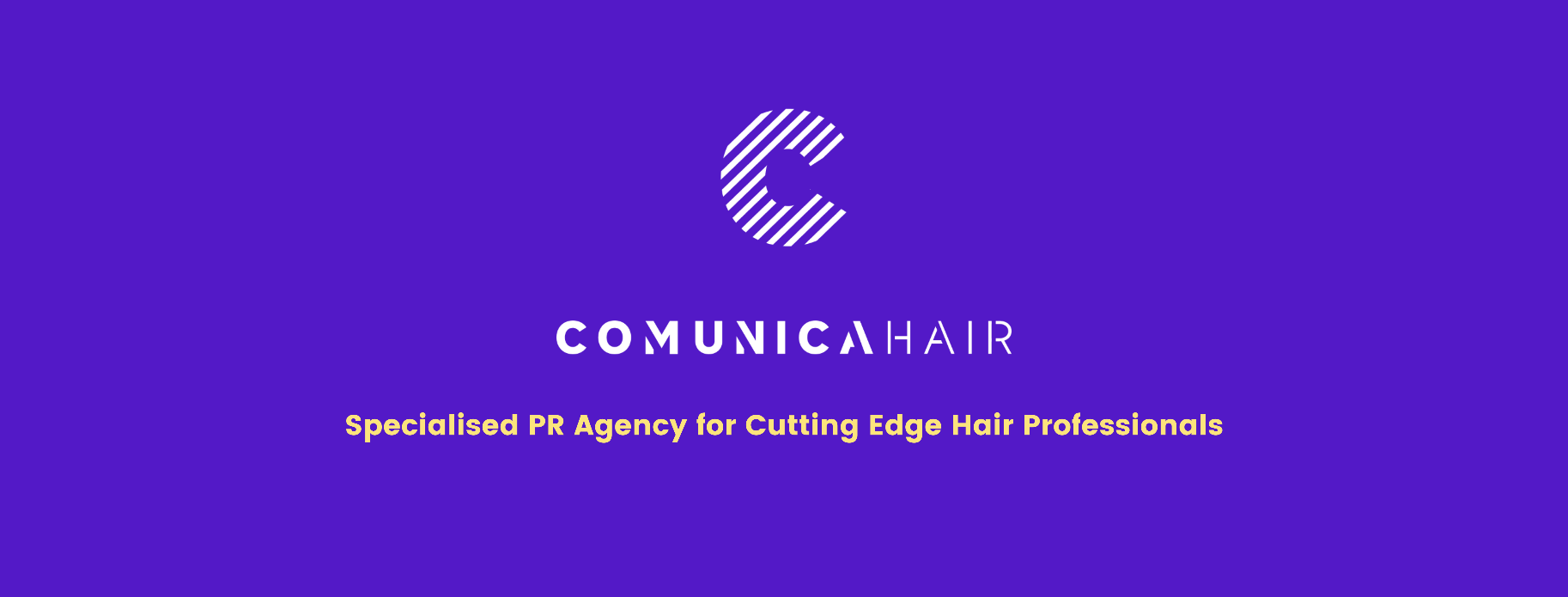 Para más información, por favor contacta con Marta de Paco móvil o         +34 670 780 664 y por email 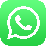 press@comunicahair.comImportante: Estas imágenes solo están disponibles para contenido editorial y redes sociales.Los créditos deben ser incluidos.Se espera la notificación de su publicación.GEMA MORENOAntonio Eloy Escuela Profesional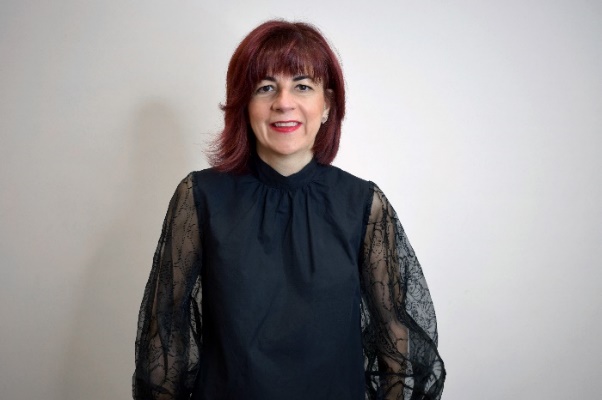 INVICTA CollectionPremios Picasso – Premios de Peluquería Andaluza:Finalista mejor colección masculina (2021)Finalista Mejor Vídeo editorial (2021)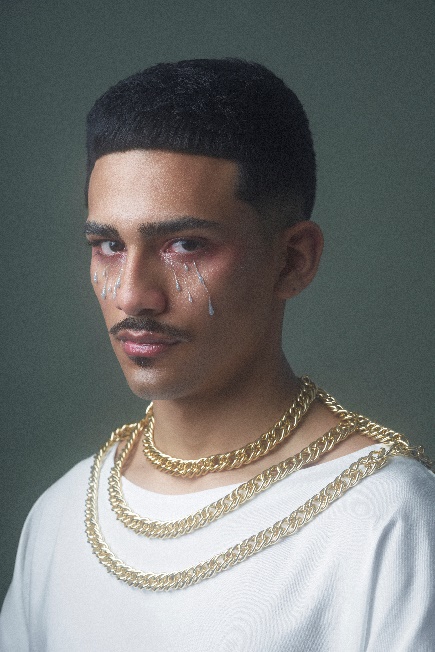 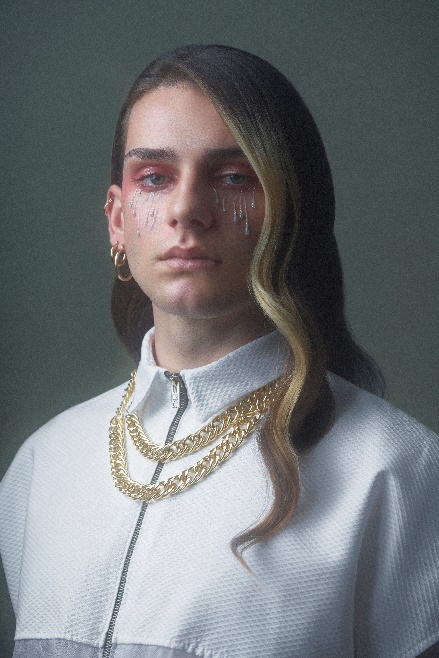 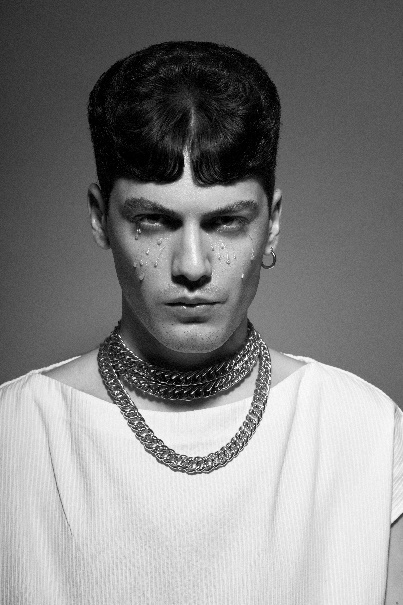 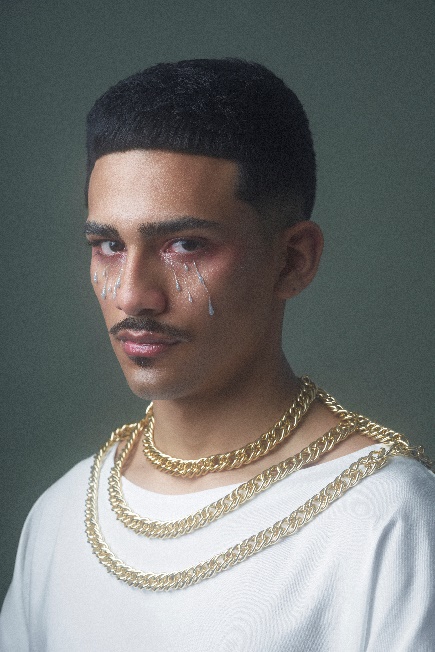 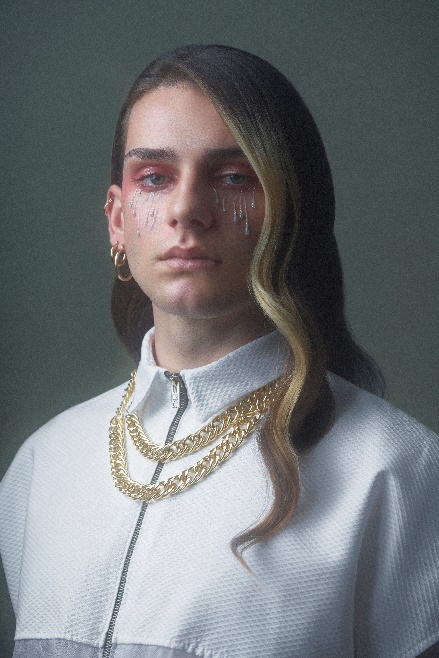 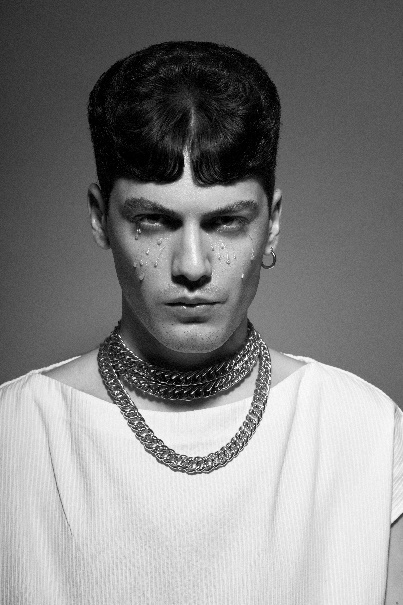 Peluquería: Antonio Eloy Escuela Profesional | @antonioeloyescuelaPeluquera: Gema Moreno | @gema_morenAsistente peluquería: Fran Sobrino | @fran_sobrino_Fotografía: Edu Gómez | @edugomezRetouche: Edu Gómez | @edugomezMaquillaje: Lulú Pérez | @_luluperez_Estilismo: Álvaro De Olmedo | @alvarodolmedoDiseñador: Álvaro De Olmedo | @alvarodolmedoModelos: Cristopher Ishikawa | @cris_bongSergio Espinar | @chochexAlejandro Fernández | @alexfernandezwebJosé Herrera | @luckyrahrahProductos: Revlon | @revlonprofesional_esAmerican Crew | @americancrew_spainAutor Vídeo: InfodelmediaGEMA MORENOAntonio Eloy Escuela ProfesionalINVICTA Collection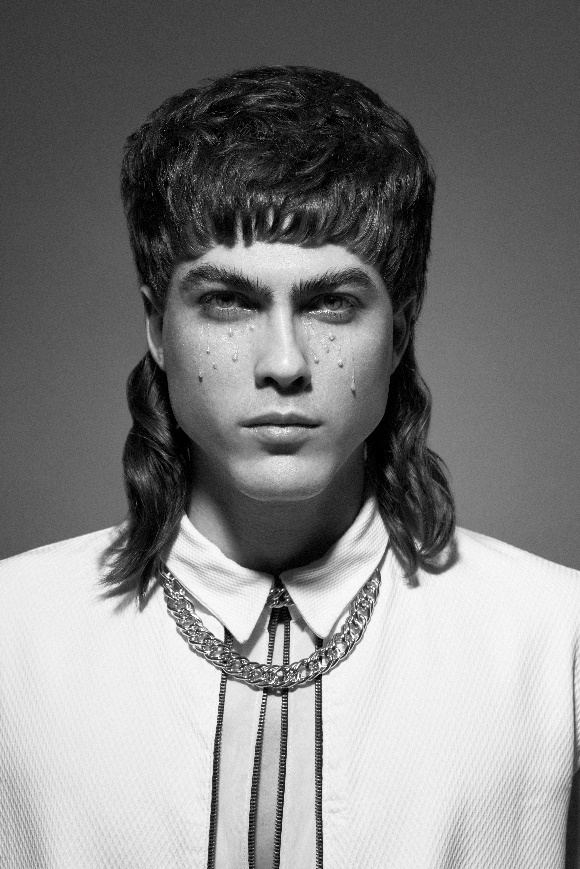 Esta colección se inspira en el poema "Invictus", escrito por el poeta inglés William Ernest Henley y es toda una motivación para mirar la vida de frente ante las dificultades. En todos los looks hay una mirada positiva, resiliente de aquellos que ante las adversidades se han crecido, pese a sufrir, resurgiendo victoriosos. Toda una actitud de ave fénix que se traduce en texturas y cortes simples, pero lujosos. La fuerza se refleja en mullets y cortos con flequillos que resaltan los ojos, con brillo para que la imagen se llene de luz, así como melenas largas que exploran su fuerza con las ondas.